الإتحاد الجزائري لكرة القدم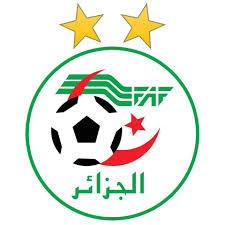 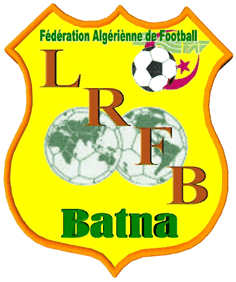 FEDERATION ALGERIENNE DE FOOTBALLالرابطة الجهوية لكرة القدم باتنةLIGUE REGIONALE DE FOOTBALL – BATNAFICHE D’ENGAGEMENT ARBITRESAISON SPORTIVE : 2022-2023                                                                      			Fait à : …………………… le : ………………..								Signature Arbitre Avis du Président de la LRFB	: Favorable           Défavorable        Avis du DTRA de la LRFB	: Favorable           Défavorable      NB : - La fiche doit être remplie sur PC		                      			   ملاحظة: يجب ملء الاستمارة مباشرة في الجهاز.E-mail DTRA : dtralrfbatna@gmail.com      /    E-mail LRF.Batna : lrfbatna@gmail.com   /    E-mail : feuilledematchlrfb2122@gmail.com